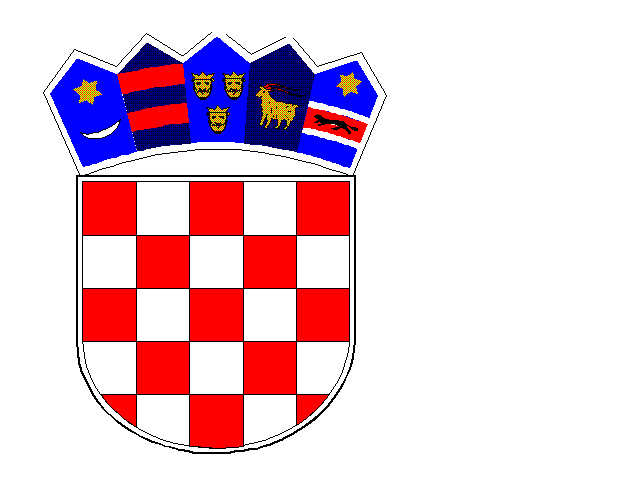  REPUBLIKA HRVATSKA VARAŽDINSKA ŽUPANIJA      OPĆINA KLENOVNIKKlenovnik 9A42244 Klenovnik189 – Općina Klenovnik, Varaždinska  županijaRKP 31616Matični broj 02692481OIB 80034270503Razina 22Razdjel 0Šifra djelatnosti – 8411 – opće djelatnosti javne uprave Razdoblje 2021 – 12 KLASA: 400-05/22-01/01URBROJ: 2186-15-20-05Klenovnik, 14. veljače 2022.BILJEŠKA UZ IZVJEŠTAJ O PROMJENAMA U VRIJEDNOSTII OBUJMU IMOVINE I OBVEZA za razdoblje 1. siječnja do 31. prosinca 2021. godineObrazac P-VRIO Općina Klenovnik u 2021. godini nije zabilježila promjene u vrijednosti i obujmu imovine i obveza.Bilješku sastavilaMarijana Fotez 									Općinski načelnik								              Mladen Blaško 